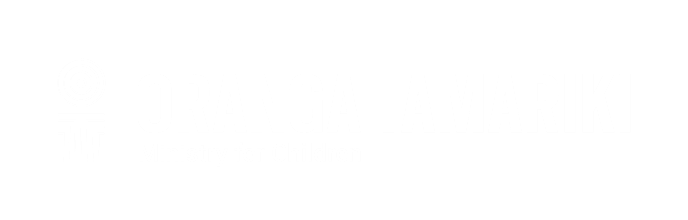 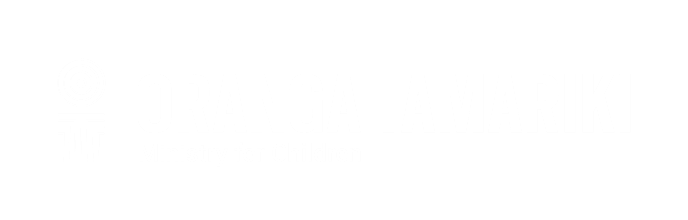 Please send the completed form to transitionsupport@ot.govt.nz – the Transition Assistance Team, they will:Record the closureIf under 21, maintain contact with the rangatahiProvide rangatahi with advice and assistance in the futureCLOSURE WITH TRANSITION SUPPORT PROVIDERThis summary is the information of the rangatahi, they can see it, help decide what goes into it, and be given a copy if they want one. It is important to detail:Why the rangatahi is exiting the service?What engagement has occurred and supports given to the rangatahi?Who are the main support people for the rangatahi? What do we need to be aware of if the rangatahi returns to request advice and assistance?RANGATAHI INFORMATIONRANGATAHI INFORMATIONRANGATAHI INFORMATIONRANGATAHI INFORMATIONFull NameGender IdentityDate of BirthEthnicityLength of time with Transition providerIwi, hapū, marae, villagePhone number CYRAS NumberAddressCLOSING TRANSITION PROVIDERCLOSING TRANSITION PROVIDERTransition provider Transition workerPhone numberEmailRegionHas the rangatahi been advised of their ongoing entitlements? For all rangatahi (until they turn 25):Has the rangatahi been advised of their ongoing entitlements? For all rangatahi (until they turn 25):Are they aware of how to contact the Transition Assistance Team on 0800 55 89 89, if they need advice and assistance in future?Has the rangatahi been advised of their ongoing entitlements? If still under 21 and seeking closureHas the rangatahi been advised of their ongoing entitlements? If still under 21 and seeking closureOffered to transfer them to a different transition worker?Offered to transfer to a different transition provider? Advised them of the option to reduce frequency of contact?Advised them that they can respond to contact in a minimal way if they prefer?Negotiated to keep in contact with another person on their behalf?SUMMARY - to be completed by the transition worker and rangatahi (if possible)How would you describe your current situation?Where are you living? Who are you living with? What are you doing during the day?…..Who are the important people in your life?This will include: whānau and family, caregiver, friends, hapū/iwi/cultural or spiritual support people, etc. This may also include ongoing professional support and networks. Please provide their contact details. …..What are you most proud of achieving in your transition to adulthood?Consider things like education, employment, living arrangements, whānau/family relationships, cultural connection, interests, hobbies, health, or wellbeing.…..How has your transition worker supported you?Consider things like coaching, cultural connection, opportunities, accessing services, financial, teaching skills for adulthood.…..What would you like to share about your transition from care into adulthood?Consider: getting ready for leaving Oranga Tamariki care, support given by your transition worker & transition provider, advice and assistance given by the transition assistance team at the helpline. …..REASON FOR CLOSUREREASON FOR CLOSUREWhat is the reason for closure?Please include any supporting information that will help the transition assistance team, or another provider, should the rangatahi request advice or assistance in the future.Please include any supporting information that will help the transition assistance team, or another provider, should the rangatahi request advice or assistance in the future.……